WYNIKI WSPÓŁZAWODNICTWA O MISTRZOSTWOREGIONU VI2023r.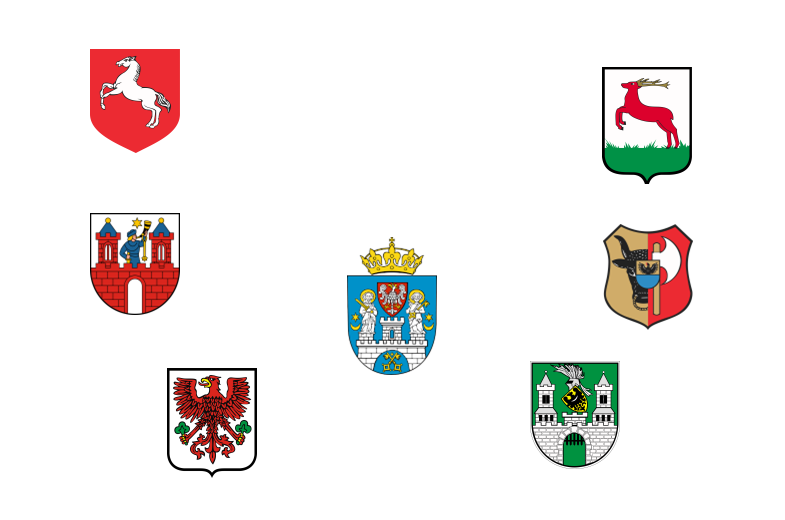 wyniki Współzawodnictwa o Mistrzostwo „Regionu VI” w 2023 rokuKategoria „A”6 gołębie po 3 konkursów – dystans 95-420 km minimum 900 kkm./gołębia     	Wyniki Współzawodnictwa o Mistrzostwo„Regionu VI” w 2023 rokuKategoria „B” 5 gołębie po 3 konkursy – dystans 285-630 km minimum 1500 kkm./gołębiaWyniki Współzawodnictwa o Mistrzostwo „Regionu VI” w 2023 rokuKategoria „C”		4 gołębie po 3 konkursy – dystans powyżej 475 km minimum 1500 kkm./gołębiaWyniki Współzawodnictwa o Mistrzostwo „Regionu VI” w 2023 rokuKategoria „D”suma konkursów i coefficjentów z kategorii A+B+C  Wyniki Współzawodnictwa o Mistrzostwo „Regionu VI” w 2023rokuKategoria „Maraton”	3 gołębie po 2 konkursy od . – minimum 1400 kkm./gołębia	Wyniki Współzawodnictwa o Mistrzostwo „Regionu VI” w 2023 rokuKategoria „GMP”	3 loty 285-475  3 loty od 475-700 1lot 700 z wybranych 7lotów po 5 gołębi zaliczonych do GMP.	Wyniki Współzawodnictwa o Mistrzostwo „Regionu VI” w 2023 rokuKategoria „Mistrzostwo Polski Młodych”8 najszybszych gołębi z 15 typowanych które zdobyły  konkursy z 3 wybranych lotów  do MPM.Wyniki Współzawodnictwa o Mistrzostwo „Regionu VI” w 2023 rokuKategoria „INTREMISTRZOSTWO”3 loty 285-475 2 loty 475-700  1 lot 700 z wybranych 11 lotów  po 5gołębi z 5 ciu  lotów  do IM.		Najlepsze Gołębie Region VI w 2023Super Puchar Wielkopolski i Ziemi Lubuskiej 3 najlepsze gołębie hodowcy po 14 lotach 	Wyniki Współzawodnictwa o Mistrzostwo „Regionu VI” w 2023 rokuKategoria  A młode”6 najszybszych gołębi po 3 konkursy  zdolnych  z 3 lotw    wyznaczonych  do MPM Kat A  600 km na gołębiaTytułNazwisko i ImięOkręgOkręgOddziałOddziałKon.Coef.MISTRZ Szczeciński Łukasz I PawełSzczeciński Łukasz I PawełKALISZKALISZChocz1877,95I  WICEMISTRZPawłowski Krzysztof.& Krzysztof. PiotrPawłowski Krzysztof.& Krzysztof. PiotrPoznań Poznań Słupca1881,24II WICEMISTRZMłot AgataMłot AgataKALISZKALISZKępno18104,00Przodownicy...Przodownicy...Przodownicy...Przodownicy...Przodownicy...Przodownicy...Przodownicy...Przodownicy...1Mikołajczak Edyta i Piotr Mikołajczak Edyta i Piotr LesznoLesznoKościan18105,552Beczkowiak A & RBeczkowiak A & RLesznoLesznoGostyń18109,163Lisiewicz S. i  A.Lisiewicz S. i  A.PiłaPiła27018121,994Ebelewicz - WalkowiakEbelewicz - WalkowiakPoznań Poznań Słupca18124,995Rusek Krzysztof i MateuszRusek Krzysztof i MateuszKoninKoninTurek18136,856Żurecki PiotrŻurecki PiotrKALISZKALISZKępno18150,407Reguła LesławReguła LesławZielona GóraZielona GóraLubsko18158,448Dybizbański MariuszDybizbański MariuszZielona GóraZielona GóraNowa Sól18159,429Misiak IreneuszMisiak IreneuszKALISZKALISZSycowsko-Ostrzeszowski18159,7110Wilińscy Adrian i RadosławWilińscy Adrian i RadosławKoninKoninKonin18159,9211Owczarek B,T,KOwczarek B,T,KKALISZKALISZOstrów Wlkp.18173,8912Koza WaldemarKoza WaldemarPiłaPiła27218176,4213WITCZAK WALDEMARWITCZAK WALDEMARPOZNAŃPOZNAŃGNIEZNO18179,7114Kliński MarcinKliński MarcinKALISZKALISZSieradz18186,7515Pertek PawełPertek PawełPiłaPiła42518188,5216Golińscy Józef & MateuszGolińscy Józef & MateuszKALISZKALISZOdolanów18188,7017Kałużny CzesławKałużny CzesławZielona GóraZielona GóraZielona Góra18191,8518Rechtziegiel GrzegorzRechtziegiel GrzegorzPiłaPiła27218193,4619Szelkowski IreneuszSzelkowski IreneuszGorzów Wlkp.Gorzów Wlkp.Słubicko-Kostrzyński18196,2620Dziurzyński GrzegorzDziurzyński GrzegorzZielona GóraZielona GóraLubsko18200,9621Borysiuk SylwesterBorysiuk SylwesterPiłaPiła27118214,7622Dominiak KrzysztofDominiak KrzysztofKoninKoninTurek18214,9923Marchwacki Paweł i SynMarchwacki Paweł i SynLesznoLesznoGostyń18216,5424Weszka CzesławWeszka CzesławKALISZKALISZOstrzeszów18217,1125Kasprzak Team Kasprzak Team KALISZKALISZSieradz18217,5526Taciak PiotrTaciak PiotrKALISZKALISZJarocin18221,1227Janikowski-PiecuchJanikowski-PiecuchLesznoLesznoKościan18222,2128Trzebiński MarekTrzebiński MarekKoninKoninŚlesin18222,5429Rozpędowski S.MRozpędowski S.MGorzów Wlkp.Gorzów Wlkp.Słubicko-Kostrzyński18227,1530Jędrzejczak PrzemysławJędrzejczak PrzemysławZielona GóraZielona GóraŚwiebodzin18228,5531Kubica Marcin & IwonaKubica Marcin & IwonaKALISZKALISZOdolanów18230,6332Chyła Halina i WiesławChyła Halina i WiesławPiłaPiła2711823133Gotowiec Rafał - Tarach Maciej i AntoniGotowiec Rafał - Tarach Maciej i AntoniZielona GóraZielona GóraZielona Góra18235,1134Irzyk - RabaIrzyk - RabaLesznoLesznoGóra-Wschowa18242,9635Maślakiewicz RyszardMaślakiewicz RyszardZielona GóraZielona GóraKROSNO ODRZ.18245,0536Cichocki DanielCichocki DanielKoninKoninKoło18247,6437Gasperowicz AdamGasperowicz AdamZielona GóraZielona GóraNowa Sól18247,8838Jurek M i PJurek M i PKALISZKALISZKrotoszyn18254,0239Oles MateuszOles MateuszKALISZKALISZKrotoszyn18255,3540Idźczak R.M.MIdźczak R.M.MKALISZKALISZKępno18256,4341Żuchowski JarosławŻuchowski JarosławPiłaPiła44318259,5542Otwinowski JanOtwinowski JanGorzów Wlkp.Gorzów Wlkp.Drezdenko18263,8843Maciejewski KrzysztofMaciejewski KrzysztofKoninKoninKonin18271,2644Marciniak MarcinMarciniak MarcinKoninKoninKoło18275,7345Pyrzyński Błażej i MaciejPyrzyński Błażej i MaciejKoninKoninŚlesin18280,2546Ossowski TomasyOssowski TomasyGorzów Wlkp.Gorzów Wlkp.Gorzów Wlkp18282,2147MAJCHRZAK MICHAŁMAJCHRZAK MICHAŁPOZNAŃPOZNAŃPOZNAŃ18283,448Skowroński JanuszSkowroński JanuszKALISZKALISZKalisz18283,8749Postół MariuszPostół MariuszKALISZKALISZSycowsko-Ostrzeszowski18288,2850Indrzejczak ZdzisławIndrzejczak ZdzisławPiłaPiła27218289,44TytułTytułNazwisko i ImięOkręgOddziałKon.Coef.MISTRZMISTRZGasperowicz AdamZielona GóraNowa Sól1535,55I  WICEMISTRZI  WICEMISTRZŻuchowski JarosławPiła4431576,94II  WICEMISTRZII  WICEMISTRZGolińscy Józef & MateuszKALISZOdolanów1579,99Przodownicy...Przodownicy...Przodownicy...Przodownicy...Przodownicy...Przodownicy...1Owczarek B,T,KOwczarek B,T,KKALISZOstrów Wlkp.1580,572Janikowski-PiecuchJanikowski-PiecuchLesznoKościan1589,163Pasternak JanPasternak JanGorzów Wlkp.Drezdenko1599,164Kondratowicz DylewskiKondratowicz DylewskiGorzów Wlkp.Chojna15101,825Zając W.M.Zając W.M.Zielona GóraŻary15106,716Kowalski BernardKowalski BernardKoninKłodawa15114,167OLESIAK LESZEKOLESIAK LESZEKPOZNAŃNOWY TOMYŚL15116,788Kusy Arkadiusz i MartaKusy Arkadiusz i MartaZielona GóraLubsko15123,199Wlaźlak WiesławWlaźlak WiesławLesznoGóra-Wschowa15132,1310Duś TEAMDuś TEAMKALISZOstrzeszów15132,3211Żurecki PiotrŻurecki PiotrKALISZKępno15138,7612Dr Schwidde-Krasowski Dr Schwidde-Krasowski Zielona GóraŻary15139,4913SZARANEK PAWEŁSZARANEK PAWEŁPOZNAŃGrodzisk Wlkp.15139,9714Otto IreneuszOtto IreneuszLesznoGostyń15153,0515Trykowski K.S.Trykowski K.S.Zielona GóraŻary15171,4116Indrzejczak ZdzisławIndrzejczak ZdzisławPiła27215174,2617RÓŻAK WŁODZIMIERZRÓŻAK WŁODZIMIERZPOZNAŃGNIEZNO15175,1218Szczeciński Łukasz I PawełSzczeciński Łukasz I PawełKALISZChocz15177,0519Stańczyk GrzegorzStańczyk GrzegorzKALISZSycow.-Ostrzesz.15177,1920Płandowski-LubowickiPłandowski-LubowickiGorzów Wlkp.Witnica15178,5321Maślakiewicz Ryszard Maślakiewicz Ryszard Zielona GóraKROSNO ODRZ.15181,5122Marchwacki Paweł i SynMarchwacki Paweł i SynLesznoGostyń15182,8223Bąk J,TBąk J,TKALISZOstrów Wlkp.15187,2224Gronostaj Rafał i NikolaGronostaj Rafał i NikolaKoninTurek15190,7825Sasiński S., M., A.Sasiński S., M., A.Piła27215207,4326Pietras, KontaPietras, KontaPiła27115207,7826Wycisk MaciejWycisk MaciejLesznoRawicz15207,7828Maćkowiak - KlameckiMaćkowiak - KlameckiPoznańSzamotuły15210,3929Krupa-BursztynowiczKrupa-BursztynowiczZielona GóraNowa Sól15211,3530Jaroszewski JarosławJaroszewski JarosławKoninKłodawa15211,5931Poprawa KPoprawa KKALISZOstrów Wlkp.15218,2332Piazdecki MieczysławPiazdecki MieczysławKoninŚlesin15218,3533Jurek M i PJurek M i PKALISZKrotoszyn15219,4434RYBYCKI PRZEMYSŁAWRYBYCKI PRZEMYSŁAWPOZNAŃGrodzisk Wlkp.15225,2635Pawłowski Krzysztof.& Krzysztf. PiotrPawłowski Krzysztof.& Krzysztf. PiotrPoznańSłupca15229,2236Ebelewicz - WalkowiakEbelewicz - WalkowiakPoznańSłupca15232,2537WOJCIECHOWSKI BOGDANWOJCIECHOWSKI BOGDANPOZNAŃNOWY TOMYŚL15232,2838Małecki TEAMMałecki TEAMKALISZKalisz15237,3839Grzelak Team Grzelak Team KALISZKalisz15247,5540Szałata Tadeusz & KamilSzałata Tadeusz & KamilLesznoRawicz15251,0941Ulkowski SławomirUlkowski SławomirKALISZOstrzeszów15252,8942Kosińscy Łukasz i MarcinKosińscy Łukasz i MarcinZielona GóraŻary15253,8643Miśkiewicz FranciszekMiśkiewicz FranciszekKALISZSieradz15256,8144Mikołajczak Edyta i PiotrMikołajczak Edyta i PiotrLesznoKościan15266,4545Lisiewicz Si. I A.Lisiewicz Si. I A.Piła27015277,7746Liebner Wojciech i HalinaLiebner Wojciech i HalinaKALISZKępno15280,9647Żywica KrzysztofŻywica KrzysztofKALISZSieradz15283,4548Malesza Marek i PatrykMalesza Marek i PatrykKoninKoło15288,8949Młot AgataMłot AgataKALISZKępno15293,4950Tułacz JakubTułacz JakubKALISZKalisz15294,91TytułTytułNazwisko i ImięOkręgOddziałKon.Coef.MISTRZ MISTRZ Jurek M i PKALISZKrotoszyn1288,08I  WICEMISTRZI  WICEMISTRZGasperowicz AdamZielona GóraNowa Sól12119,00II  WICEMISTRZII  WICEMISTRZChyła H. i W.Piła27112139,25Przodownicy...Przodownicy...Przodownicy...Przodownicy...Przodownicy...Przodownicy...Przodownicy...1Kosińscy Łukasz i MarcinKosińscy Łukasz i MarcinZielona GóraŻary12167,422Irzyk-RabaIrzyk-RabaLesznoGóra-Wschowa12170,873Czubak D.R.Czubak D.R.Zielona GóraŻary12177,024Młot AgataMłot AgataKALISZKępno12180,135Dyczko Krzysztof Dyczko Krzysztof Zielona GóraŻagań12180,336Rechtziegiel GrzegorzRechtziegiel GrzegorzPiła27212180,367Indrzejczak ZdzisławIndrzejczak ZdzisławPiła27212197,268ZOBEL TADEUSZZOBEL TADEUSZPOZNAŃGNIEZNO12199,929POPIÓŁ JANUSZPOPIÓŁ JANUSZPOZNAŃGrodzisk Wlkp.12200,3410Rogala KrzysztofRogala KrzysztofKALISZOdolanów12210,4711Mikołajczak Edyta i PiotrMikołajczak Edyta i PiotrLesznoKościan12212,0112ROGUSKI MACIEJROGUSKI MACIEJPOZNAŃGrodzisk Wlkp.12219,6313Dybizbański MariuszDybizbański MariuszZielona GóraNowa Sól12227,7914Skowronek KrzysztofSkowronek KrzysztofZielona GóraŻary12232,2215Maciejewski CzesławMaciejewski CzesławKoninKonin12234,8316Piazdecki MieczysławPiazdecki MieczysławKoninŚlesin12237,8717Kałużny CzesławKałużny CzesławZielona GóraZielona Góra12245,0518Janikowski-PiecuchJanikowski-PiecuchLesznoKościan12258,6519Pertek PawełPertek PawełPiła42512260,2220Norkowski WiesławNorkowski WiesławPiła42512266,4821Sikora Stanisław i KrzysztofSikora Stanisław i KrzysztofZielona GóraLubsko12273,3022W.M.ZającW.M.ZającZielona GóraŻary12278,4323Koza WaldemarKoza WaldemarPiła27212285,6424Rozpędowski S.MRozpędowski S.MGorzów Wlkp.Słubicko-Kostrzyński12285,9625Owczarek B,T,KOwczarek B,T,KKALISZOstrów Wlkp.12296,3826MARCHEWKA TOMASZMARCHEWKA TOMASZPOZNAŃNOWY TOMYŚL12298,4427Kubica Marcin & IwonaKubica Marcin & IwonaKALISZOdolanów12303,1728Rozpłoch J. i M.Rozpłoch J. i M.Piła27112306,6529Brenk Dariusz i ŁukaszBrenk Dariusz i ŁukaszZielona GóraLubsko12318,3430Wojcieszak WiesławWojcieszak WiesławGorzów Wlkp.Sulęcin12324,3831Wlaźlak WiesławWlaźlak WiesławLesznoGóra-Wschowa12328,1632Kasprzyk TadeuszKasprzyk TadeuszLesznoLeszno-wschód12333,0733Żuchowski JarosławŻuchowski JarosławPiła44312337,5434Pawłowski Krzysztof.& Krzysztof. PiotrPawłowski Krzysztof.& Krzysztof. PiotrPoznańSłupca12340,7635Krowicki KrystianKrowicki KrystianKALISZKrotoszyn12343,1336Oles MateuszOles MateuszKALISZKrotoszyn12350,6637Wiśnik-PiszczekWiśnik-PiszczekZielona GóraLubsko12351,9438Reguła LesławReguła LesławZielona GóraLubsko12352,3639Kusy Arkadiusz i MartaKusy Arkadiusz i MartaZielona GóraLubsko12354,7940Postół MariuszPostół MariuszKALISZSycow.-Ostrzesz.12354,8641Dratwiński KonradDratwiński KonradLesznoLeszno-wschód12355,3342BRUŹDZIŃSKI WŁODZIMIERZBRUŹDZIŃSKI WŁODZIMIERZPOZNAŃNOWY TOMYŚL12357,8043Wawrzyniak Piotr MichałWawrzyniak Piotr MichałLesznoLeszno-wschód12367,3544WITCZAK WALDEMARWITCZAK WALDEMARPOZNAŃGNIEZNO12372,9445MRUK TOMASZMRUK TOMASZPOZNAŃLUBOŃSKO-MOSIŃSKI12382,7646Jagielski KrzysztofJagielski KrzysztofKoninTurek12391,9347Rudnicki WaldemarRudnicki WaldemarPiła27112396,6548Idźczak R.M.MIdźczak R.M.MKALISZKępno12403,9349Płandowski-LubowickiPłandowski-LubowickiGorzów Wlkp.Witnica12411,7350 Rybak Pawel  Rybak Pawel KALISZKrotoszyn12416,36TytułTytułNazwisko i ImięOkręgOddziałKon.Coef.MISTRZ MISTRZ Gasperowicz AdamZielona GóraNowa Sól45402,43I  WICEMISTRZI  WICEMISTRZOwczarek B,T,KKALISZOstrów Wlkp.45550,84II  WICEMISTRZII  WICEMISTRZJurek M i PKALISZKrotoszyn45561,54Przodownicy...Przodownicy...Przodownicy...Przodownicy...Przodownicy...Przodownicy...Przodownicy...1Janikowski-PiecuchJanikowski-PiecuchLesznoKościan45570,022Młot AgataMłot AgataKALISZKępno45577,623Mikołajczak Edyta i PiotrMikołajczak Edyta i PiotrLesznoKościan45584,014Pawłowski Krzysztof.& Krzysztof. PiotrPawłowski Krzysztof.& Krzysztof. PiotrPoznańSłupca45651,225Indrzejczak ZdzisławIndrzejczak ZdzisławPiła27245660,966Żuchowski JarosławŻuchowski JarosławPiła44345674,037Rechtziegiel GrzegorzRechtziegiel GrzegorzPiła27245720,598Wlaźlak WiesławWlaźlak WiesławLesznoGóra-Wschowa45755,729Dybizbański MariuszDybizbański MariuszZielona GóraNowa Sól45774,0910Kosińscy Łukasz i MarcinKosińscy Łukasz i MarcinZielona GóraŻary45788,2911Kusy Arkadiusz i MartaKusy Arkadiusz i MartaZielona GóraLubsko45796,4212Chyła H. i W.Chyła H. i W.Piła27145813,6113Golińscy Józef & MateuszGolińscy Józef & MateuszKALISZOdolanów45845,3514Lisiewicz S. i A.Lisiewicz S. i A.Piła27045858,9215Ebelewicz - WalkowiakEbelewicz - WalkowiakPoznańSłupca45878,2316Pertek PawełPertek PawełPiła42545882,3817Rozpędowski S.MRozpędowski S.MGorzów Wlkp.Słubicko-Kostrzyński45884,8618Irzyk-RabaIrzyk-RabaLesznoGóra-Wschowa45888,2919Reguła LesławReguła LesławZielona GóraLubsko45901,0320ZOBEL TADEUSZZOBEL TADEUSZPOZNAŃGNIEZNO45904,5321Zając W.M.Zając W.M.Zielona GóraŻary45906,0322Kubica Marcin & IwonaKubica Marcin & IwonaKALISZOdolanów45966,8123Kondratowicz DylewskiKondratowicz DylewskiGorzów Wlkp.Chojna45981,6524Koza WaldemarKoza WaldemarPiła272451026,6425Wiśnik-PiszczekWiśnik-PiszczekZielona GóraLubsko451052,2126Sikora Stanisław i KrzysztofSikora Stanisław i KrzysztofZielona GóraLubsko451069,4827Płandowski-LubowickiPłandowski-LubowickiGorzów Wlkp.Witnica451121,4428WITCZAK WALDEMARWITCZAK WALDEMARPOZNAŃGNIEZNO451121,4629Piazdecki MieczysławPiazdecki MieczysławKoninŚlesin451 133,5830Oles MateuszOles MateuszKALISZKrotoszyn451143,0231Dr Schwidde-KrasowskiDr Schwidde-KrasowskiZielona GóraŻary451149,1032Otto IreneuszOtto IreneuszLesznoGostyń451159,8533Marchwacki Paweł i SynMarchwacki Paweł i SynLesznoGostyń451164,1534ROGUSKI MACIEJROGUSKI MACIEJPOZNAŃGrodzisk Wlkp.451166,8135Maciejewski CzesławMaciejewski CzesławKoninKonin451 179,3536Dratwiński KonradDratwiński KonradLesznoLeszno-wschód451182,5737Borysiuk SylwesterBorysiuk SylwesterPiła271451189,5238Rudnicki WaldemarRudnicki WaldemarPiła271451199,4639Dyczko KrzysztofDyczko KrzysztofZielona GóraŻagań451201,9540Stańczyk GrzegorzStańczyk GrzegorzKALISZSycow.-Ostrzesz.451218,8241Krowicki KrystianKrowicki KrystianKALISZKrotoszyn451222,6242Postół MariuszPostół MariuszKALISZSycow.-Ostrzesz.451292,5143Kwiatkowski Wiesław i PiotrKwiatkowski Wiesław i PiotrKoninTurek451 292,5244POPIÓŁ JANUSZPOPIÓŁ JANUSZPOZNAŃGrodzisk Wlkp.451305,7245Misiak IreneuszMisiak IreneuszKALISZSycow.-Ostrzesz.451310,9446OLESIAK LESZEKOLESIAK LESZEKPOZNAŃNOWY TOMYŚL451319,4047Przybylak E. i B.Przybylak E. i B.Piła272451343,7248Wycisk MaciejWycisk MaciejLesznoRawicz451343,8249Trznadel TadeuszTrznadel TadeuszPiła270451350,2950Brenk Dariusz i ŁukaszBrenk Dariusz i ŁukaszZielona GóraLubsko451381,88TytułTytułNazwisko i ImięOkręgOddziałKon.Coef.MISTRZ MISTRZ Dybizbański MariuszZielona GóraNowa Sól664,05I  WICEMISTRZI  WICEMISTRZReguła LesławZielona GóraLubsko677,93II  WICEMISTRZII  WICEMISTRZĆwierz Sebastian NikodemZielona GóraŚwiebodzin683,06Przodownicy...Przodownicy...Przodownicy...Przodownicy...Przodownicy...Przodownicy...Przodownicy...1Pawlicki HenrykPawlicki HenrykLesznoRawicz6111,972Adamowicz ŁukaszAdamowicz ŁukaszZielona GóraŚwiebodzin6122,273Talarowscy Helena & StanisławTalarowscy Helena & StanisławLesznoGóra-Wschowa6130,64RYBICKI PRZEMYSŁAWRYBICKI PRZEMYSŁAWPOZNAŃGrodzisk Wlkp.6136,215Marchwacki Paweł i SynMarchwacki Paweł i SynLesznoGostyń6142,376Otto IreneuszOtto IreneuszLesznoGostyń6143,347Rechtziegiel GrzegorzRechtziegiel GrzegorzPiła2726146,448TONDER KAZIMIERZTONDER KAZIMIERZPOZNAŃNOWY TOMYŚL6150,729OLESIAK LESZEKOLESIAK LESZEKPOZNAŃNOWY TOMYŚL6155,1810Cegielski Zbigniew PrzemysławCegielski Zbigniew PrzemysławLesznoLeszno-wschód6164,2611Grzelak MariuszGrzelak MariuszGorzów Wlkp.Gorzów Wlkp6164,3912Brzykcy EugeniuszBrzykcy EugeniuszLesznoGostyń6171,8713Kosińscy Łukasz i MarcinKosińscy Łukasz i MarcinZielona GóraŻary6173,6314Duda RyszardDuda RyszardLesznoGóra-Wschowa6177,3915Rozpędowski S.MRozpędowski S.MGorzów Wlkp.Słubicko-Kostrzyński6182,5316ROGUSKI MACIEJROGUSKI MACIEJPOZNAŃGrodzisk Wlkp.6184,1917Prymka Lidia PatrykPrymka Lidia PatrykLesznoLeszno-wschód6187,9618Tyczyński AntoniTyczyński AntoniLesznoRawicz6190,3719Walter AndrzejWalter AndrzejZielona GóraŻary6194,7020Łagódka AndrzejŁagódka AndrzejLesznoGostyń6201,5221Adamkiewicz MarekAdamkiewicz MarekKoninKonin6204,5322Mikołajczak Edyta i PiotrMikołajczak Edyta i PiotrLesznoKościan6209,0723Płandowski-LubowickiPłandowski-LubowickiGorzów Wlkp.Witnica6213,8224Zając W.M.Zając W.M.Zielona GóraŻary6216,0925Buranicz DanielBuranicz DanielGorzów Wlkp.Sulęcin6218,4226Porządny AndrzejPorządny AndrzejLesznoRawicz6223,9327Jąder ZbigniewJąder ZbigniewLesznoKościan6228,8428Kurzawa Bogdan MichałKurzawa Bogdan MichałKoninTurek6230,0029Łobodziec BogusławŁobodziec BogusławZielona GóraLubsko6238,3630Skorupka ZenonSkorupka ZenonLesznoLeszno-wschód6239,6131Trunk DariuszTrunk DariuszZielona GóraZielona Góra6246,6532Janikowski-PiecuchJanikowski-PiecuchLesznoKościan6247,7533Żukiewicz M.M.Żukiewicz M.M.Zielona GóraŻary6248,2834Ficner P.A.J.Ficner P.A.J.Zielona GóraNowa Sól6258,7135Błaszczyk M.S.Błaszczyk M.S.Zielona GóraŻary6268,5836Kotleszka Artur i AdamKotleszka Artur i AdamKoninKoło 6271,2437POPIÓŁ JANUSZPOPIÓŁ JANUSZPOZNAŃGrodzisk Wlkp.6275,0738Bartkowiak MarekBartkowiak MarekPiła4256279,0339MARCHEWKA TOMASZMARCHEWKA TOMASZPOZNAŃNOWY TOMYŚL6283,2140Michalak JanMichalak JanLesznoLeszno-wschód6284,4641Woźniak WaldemarWoźniak WaldemarLesznoLeszno-wschód6287,7142Cichoń EugeniuszCichoń EugeniuszGorzów Wlkp.Gorzów Wlkp6291,8743KANIUK PIOTRKANIUK PIOTRPOZNAŃNOWY TOMYŚL6298,6644Bartlewicz RadosławBartlewicz RadosławLesznoGostyń6301,1145Sokulski MarekSokulski MarekGorzów Wlkp.Chojna6302,3846Polewacz B. i J.Polewacz B. i J.Piła2716306,8247BRUŹDZIŃSKI WŁODZIMIERZBRUŹDZIŃSKI WŁODZIMIERZPOZNAŃNOWY TOMYŚL6312,6948Piazdecki MieczysławPiazdecki MieczysławKoninŚlesin6315,7349M.D.M. KiedoM.D.M. KiedoGorzów Wlkp.Gorzów Wlkp6323,8750Woźniczka KarolWoźniczka KarolPoznańSzamotuły6327,09TytułTytułNazwisko i ImięNazwisko i ImięOkręgOkręgOddziałKon.Pkt.MISTRZ MISTRZ Żuchowski JarosławŻuchowski JarosławPiłaPiła443351875,9I  WICEMISTRZI  WICEMISTRZRogala KrzysztofRogala KrzysztofKALISZKALISZOdolanów351 854,01II  WICEMISTRZII  WICEMISTRZRechtziegiel GrzegorzRechtziegiel GrzegorzPiłaPiła272351851,92Przodownicy...Przodownicy...Przodownicy...Przodownicy...Przodownicy...Przodownicy...Przodownicy...Przodownicy...Przodownicy...1Jurek M i PJurek M i PKALISZKALISZKrotoszynKrotoszyn351 848,542Kowalski BernardKowalski BernardKoninKoninKłodawaKłodawa351 841,923Skowronek Krzysztof Skowronek Krzysztof Zielona GóraZielona GóraŻaryŻary351837,094Koza WaldemarKoza WaldemarPiłaPiła272272351836,215Golińscy Józef & MateuszGolińscy Józef & MateuszKALISZKALISZOdolanówOdolanów351 835,846Szymański RajmundSzymański RajmundPiłaPiła271271351835,757Piazdecki MieczysławPiazdecki MieczysławKoninKoninŚlesinŚlesin351 835,498Borysiuk SylwesterBorysiuk SylwesterPiłaPiła271271351834,129Kosińscy Łukasz i Marcin Kosińscy Łukasz i Marcin Zielona GóraZielona GóraŻaryŻary351832,7510Otto IreneuszOtto IreneuszLesznoLesznoGostyńGostyń351829,9911Indrzejczak ZdzisławIndrzejczak ZdzisławPiłaPiła272272351829,4412Mikołajczak Edyta i PiotrMikołajczak Edyta i PiotrLesznoLesznoKościanKościan351828,7613Dybizbański MariuszDybizbański MariuszZielona GóraZielona GóraNowa SólNowa Sól351824,2014Kwiatkowski Wiesław PiotrKwiatkowski Wiesław PiotrKoninKoninTurekTurek341 823,6115Kusy Arkadiusz i MartaKusy Arkadiusz i MartaZielona GóraZielona GóraLubskoLubsko351822,5016Wiliński Adrian i RadosławWiliński Adrian i RadosławKoninKoninKoninKonin341 821,8917Wiśnik-PiszczekWiśnik-PiszczekZielona GóraZielona GóraLubskoLubsko351821,5018Wojcieszak WiesławWojcieszak WiesławGorzów Wlkp.Gorzów Wlkp.SulęcinSulęcin351820,2719Rudnicki WaldemarRudnicki WaldemarPiłaPiła271271351820,1920Warzecha S. I D.Warzecha S. I D.KALISZKALISZOstrów Wlkp.Ostrów Wlkp.351 819,4421Furmanek L i MFurmanek L i MKALISZKALISZKrotoszynKrotoszyn351 818,2722Kałużny CzesławKałużny CzesławZielona GóraZielona GóraZielona GóraZielona Góra351817,7923Skowroński JanuszSkowroński JanuszKALISZKALISZKaliszKalisz351 816,2224Ratuszny Kazimierz Ratuszny Kazimierz Zielona GóraZielona GóraSzprotawsko-PrzemkowskiSzprotawsko-Przemkowski351814,6825Porosa Ireneusz i JózefPorosa Ireneusz i JózefKoninKoninKłodawaKłodawa341 813,5726Pasternak JanPasternak JanGorzów Wlkp.Gorzów Wlkp.DrezdenkoDrezdenko351812,7027Łużyński Alan i SylwesterŁużyński Alan i SylwesterKALISZKALISZSieradzSieradz351 811,4328Polewacz B. i J.Polewacz B. i J.PiłaPiła271271351809,7929Trznadel TadeuszTrznadel TadeuszPiłaPiła270270351809,2830Drapiewski DawidDrapiewski DawidKALISZKALISZSycow.-Ostrzesz.Sycow.-Ostrzesz.351 809,2531Kasprzak TeamKasprzak TeamKALISZKALISZSieradzSieradz351 808,7832Jackowski ArkadiuszJackowski ArkadiuszPoznań Poznań SłupcaSłupca351808,2433Klimczak TadeuszKlimczak TadeuszZielona GóraZielona GóraGłogówGłogów351807,6134Radoła GrzegorzRadoła GrzegorzLesznoLesznoKościanKościan351807,1835Bartkowiak MarekBartkowiak MarekPiłaPiła42542535180436Talaga K M & JanickiTalaga K M & JanickiKALISZKALISZOdolanówOdolanów351 803,4137Szymański TadeuszSzymański TadeuszLesznoLesznoGóra-WschowaGóra-Wschowa351803,3438Kondracki  KrzysztofKondracki  KrzysztofZielona GóraZielona GóraŻagańŻagań351801,9339Łętowski Czarek i RobertŁętowski Czarek i RobertKoninKoninŚlesinŚlesin341 801,5940Janikowski PiecuchJanikowski PiecuchLesznoLesznoKościanKościan341796,1741Florian BogusławFlorian BogusławZielona GóraZielona GóraSzprotawsko-PrzemkowskiSzprotawsko-Przemkowski351793,2242Oles MateuszOles MateuszKALISZKALISZKrotoszynKrotoszyn351 791,7943Kliński MarcinKliński MarcinKALISZKALISZSieradzSieradz351 791,2544Targosz AndrzejTargosz AndrzejKALISZKALISZKrotoszynKrotoszyn351 790,6645Bętkowski TomaszBętkowski TomaszKALISZKALISZSieradzSieradz351 789,8246Krowicki KrystianKrowicki KrystianKALISZKALISZKrotoszynKrotoszyn351 783,1147Zając Wiktoria i Marek Zając Wiktoria i Marek Zielona GóraZielona GóraŻaryŻary341782,5948Darmoid AndrzejDarmoid AndrzejPiłaPiła272272341782,4649BRUŹDZIŃSKI WŁODZIMIERZBRUŹDZIŃSKI WŁODZIMIERZPOZNAŃPOZNAŃNOWY TOMYŚLNOWY TOMYŚL351779,1750RYBICKI PRZEMYSŁAWRYBICKI PRZEMYSŁAWPOZNAŃPOZNAŃGrodzisk Wlkp.Grodzisk Wlkp.341776,64TytułTytułNazwisko i ImięOkręgOddziałOddziałKon.Kon.Pkt.MISTRZ MISTRZ Szalkowski MirosławLesznoLeszno-wschódLeszno-wschód2424952,36I  WICEMISTRZI  WICEMISTRZSzelkowski IreneuszGorzów Wlkp.Słubicko-KostrzyńskiSłubicko-Kostrzyński2424948,94II  WICEMISTRZII  WICEMISTRZGasperowicz AdamZielona GóraNowa SólNowa Sól2424948,58Przodownicy...Przodownicy...Przodownicy...Przodownicy...Przodownicy...Przodownicy...Przodownicy...Przodownicy...Przodownicy...1Kleinert P& M Kleinert P& M KaliszOdolanów2424947,12947,122Stefanowicz AndrzejStefanowicz AndrzejZielona GóraŚwiebodzin2424945,66945,663Duda AndrzejDuda AndrzejPiła4432424944,42944,424Janas DariuszJanas DariuszKaliszOstrów Wlkp.2424943,60943,605Gotowiec Rafał - Tarach Maciej i AntoniGotowiec Rafał - Tarach Maciej i AntoniZielona GóraZielona Góra2424941,05941,056Otwinowski JanOtwinowski JanGorzów Wlkp.Drezdenko2424940,06940,067KABACIŃSKI MACIEJ KABACIŃSKI MACIEJ POZNAŃGNIEZNO2424939,56939,568Jędrzejczak PrzemysławJędrzejczak PrzemysławZielona GóraŚwiebodzin2424934,46934,469Gajcy Czesław - Ludwiniak MarcinGajcy Czesław - Ludwiniak MarcinZielona GóraZielona Góra2424934,26934,2610Serafin DamianSerafin DamianGorzów Wlkp.Chojna2424932,65932,6511Florczak - TylFlorczak - TylKalisz097 Kalisz2424930,77930,7712Ostropolscy TEAMOstropolscy TEAMZielona GóraSzprotawsko-Przemkowski2424930,15930,1513Miśkiewicz FranciszekMiśkiewicz FranciszekKaliszSieradz2424929,42929,4214Gnatowski KamilGnatowski KamilKoninKoło2424929,22929,2215Rechtziegiel GrzegrzRechtziegiel GrzegrzPiła2722424928,05928,0516EBELEWICZ - WALKOWIAKEBELEWICZ - WALKOWIAKPOZNAŃSŁUPCA2424926,32926,3217SZCZEPANIAK J. I Z.SZCZEPANIAK J. I Z.POZNAŃ GNIEZNO 2424926,03926,0318Budek LechBudek LechZielona GóraNowa Sól2424924,41924,4119Stachowski Marek & KatarzynaStachowski Marek & KatarzynaLesznoRawicz2424922,30922,3020Koliński KrzysztofKoliński KrzysztofPiła4432424922,07922,0721Dybizbański MariuszDybizbański MariuszZielona GóraNowa Sól2424921,41921,4122Niewiadomski Mariusz Niewiadomski Mariusz KoninKonin2424921,16921,1623Bartoszak M. Bukowski M.Bartoszak M. Bukowski M.Piła2712424921,13921,1324Stępień ArkadiuszStępień ArkadiuszLesznoRawicz2424921,01921,0125Łepuch I.K.D.Łepuch I.K.D.Zielona GóraŻary 2424920,61920,6126Boś SławomirBoś SławomirZielona GóraNowa Sól2424920,30920,3027Kubica Marcin & IwonaKubica Marcin & IwonaKaliszOdolanów2424920,02920,0228Zywica Krzysztof Zywica Krzysztof KaliszSieradz2424920,00920,0029Kasprzak TeamKasprzak TeamKaliszSieradz2424919,68919,6830Rozwalka RafałRozwalka RafałLesznoLeszno-wschód2424917,44917,4431Cegielski Zbigniew PrzemysławCegielski Zbigniew PrzemysławLesznoLeszno-wschód2424915,48915,4832Pacholczyk RadoslawPacholczyk RadoslawKaliszOstrów Wlkp.2424915,37915,3733Paterczyk - ObroślakPaterczyk - ObroślakLesznoGostyń2424914,61914,6134Antkowiak TeamAntkowiak TeamLesznoKościan2424913,81913,8135Talaga K M & JanickiTalaga K M & JanickiKaliszOdolanów2424912,30912,3036Dubisz RobertDubisz RobertLesznoGostyń2424912,00912,0037WEISS DAWIDWEISS DAWIDPOZNAŃGRODZISK WLKP2424911,24911,2438Jakubiak JacekJakubiak JacekPiła4432424910,74910,7439Mikołajczak Edyta i PiotrMikołajczak Edyta i PiotrLesznoKościan2424905,11905,1140Piechota-WojnarowskiPiechota-WojnarowskiGorzów Wlkp.Słubicko-Kostrzyński2424904,68904,6841Kordus ZbigniewKordus ZbigniewLesznoGóra-Wschowa2424904,01904,0142Kubicki DariuszKubicki DariuszLesznoKościan2424903,93903,9343Siwiński TomaszSiwiński TomaszKoninŚlesin2424903,46903,4644SIECZKA PATRYK & JACEKSIECZKA PATRYK & JACEKKaliszKępno2424901,95901,9545Kordek  Adam Kordek  Adam Zielona GóraŻagań2424899,07899,0746TACZANOWSKI DARIUSZTACZANOWSKI DARIUSZPOZNAŃSŁUPCA2424897,45897,4547Gruszczyński MarekGruszczyński MarekLesznoGóra-Wschowa2424894,15894,1548Kościński ArkadiuszKościński ArkadiuszPiła2712424892,7892,749IDŹCZAK MATEUSZIDŹCZAK MATEUSZKaliszKępno2424891,56891,5650Łużyński Alam i SylwesterŁużyński Alam i SylwesterKaliszSieradz2323888,42888,42TytułTytułNazwisko i ImięNazwisko i ImięOkręgOkręgOddziałKon.Kon.Kon.Coef.MISTRZ MISTRZ Janikowski PiecuchJanikowski PiecuchLesznoLesznoKościan181818246,763I  WICEMISTRZI  WICEMISTRZOLESIAK LESZEKOLESIAK LESZEKPOZNAŃPOZNAŃNOWY TOMYŚL181818304,403II  WICEMISTRZII  WICEMISTRZKosińscy Łukasz i Marcin Kosińscy Łukasz i Marcin Zielona GóraZielona GóraŻary181818317,48Przodownicy...Przodownicy...Przodownicy...Przodownicy...Przodownicy...Przodownicy...Przodownicy...Przodownicy...Przodownicy...Przodownicy...Przodownicy...1Gasperowicz AdamGasperowicz AdamZielona GóraZielona GóraNowa SólNowa SólNowa Sól18332,342332,3422Kałużny CzesławKałużny CzesławZielona GóraZielona GóraZielona GóraZielona GóraZielona Góra18338,77338,773Pasternak JanPasternak JanGorzów Wlkp.Gorzów Wlkp.DrezdenkoDrezdenkoDrezdenko18378,01378,014Żuchowski JarosławŻuchowski JarosławPiłaPiła44344344318403,508403,5085Szymański RajmundSzymański RajmundPiłaPiła27127127118417,988417,9886Otto IreneuszOtto IreneuszLesznoLesznoGostyńGostyńGostyń18432,337432,3377Dybizbański MariuszDybizbański MariuszZielona GóraZielona GóraNowa SólNowa SólNowa Sól18441,700441,7008Kowalski BernardKowalski BernardKoninKoninKłodawaKłodawaKłodawa18447,853447,8539Wiliński Adrian i RadosławWiliński Adrian i RadosławKoninKoninKoninKoninKonin18453,303453,30310Marchwacki Paweł i SynMarchwacki Paweł i SynLesznoLesznoGostyńGostyńGostyń18462,837462,83711Kusy Arkadiusz i MartaKusy Arkadiusz i MartaZielona GóraZielona GóraLubskoLubskoLubsko18481,18481,1812Rechtziegiel GrzegorzRechtziegiel GrzegorzPiłaPiła27227227218510,423510,42313KANIUK PIOTRKANIUK PIOTRPOZNAŃPOZNAŃNOWY TOMYŚLNOWY TOMYŚLNOWY TOMYŚL18534,508534,50814Maciejewski CzesławMaciejewski CzesławKoninKoninKoninKoninKonin18565,126565,12615Rozpędowski S I MRozpędowski S I MGorzów Wlkp.Gorzów Wlkp.Słubicko-KostrzyńskiSłubicko-KostrzyńskiSłubicko-Kostrzyński18575,63575,6316Golińscy Józef & MateuszGolińscy Józef & MateuszKALISZKALISZOdolanówOdolanówOdolanów18576,337576,33717Reguła LesławReguła LesławZielona GóraZielona GóraLubskoLubskoLubsko18577,68577,6818Rogala KrzysztofRogala KrzysztofKALISZKALISZOdolanówOdolanówOdolanów18598,134598,13419Trunk DariuszTrunk DariuszZielona GóraZielona GóraZielona GóraZielona GóraZielona Góra18615,56615,5620Sikora Stanisław i KrzysztofSikora Stanisław i KrzysztofZielona GóraZielona GóraLubskoLubskoLubsko18634,61634,6121Dr Schwidde-Krasowski Dr Schwidde-Krasowski Zielona GóraZielona GóraŻaryŻaryŻary18642,30642,3022Indrzejczak ZdzisławIndrzejczak ZdzisławPiłaPiła27227227218646,852646,85223Borysiuk SylwesterBorysiuk SylwesterPiłaPiła27127127118654,732654,73224Boroch Szczepaniak Boroch Szczepaniak KALISZKALISZKrotoszynKrotoszynKrotoszyn18657,609657,60925Wiśnik-PiszczekWiśnik-PiszczekZielona GóraZielona GóraLubskoLubskoLubsko18664,38664,3826Skowroński JanuszSkowroński JanuszKALISZKALISZKaliszKaliszKalisz18670,238670,23827 Rybak Pawel  Rybak Pawel KALISZKALISZKrotoszynKrotoszynKrotoszyn18677,217677,21728RYBICKI PRZEMYSŁAWRYBICKI PRZEMYSŁAWPOZNAŃPOZNAŃGrodzisk Wlkp.Grodzisk Wlkp.Grodzisk Wlkp.18699,236699,23629Irzyk-RabaIrzyk-RabaLesznoLesznoGóra-WschowaGóra-WschowaGóra-Wschowa18702,626702,62630Jurek M i PJurek M i PKALISZKALISZKrotoszynKrotoszynKrotoszyn18709,189709,18931Dratwiński KonradDratwiński KonradLesznoLesznoLeszno-wschódLeszno-wschódLeszno-wschód18750,442750,44232Wycisk MaciejWycisk MaciejLesznoLesznoRawiczRawiczRawicz18770,692770,69233Koza WaldemarKoza WaldemarPiłaPiła27227227218789,283789,28334Ebelewicz - WalkowiakEbelewicz - WalkowiakPoznańPoznańSłupcaSłupcaSłupca18800,104800,10435Ulkowski SławomirUlkowski SławomirKALISZKALISZOstrzeszówOstrzeszówOstrzeszów18804,549804,54936Barth Janusz Barth Janusz Gorzów Wlkp.Gorzów Wlkp.Słubicko-KostrzyńskiSłubicko-KostrzyńskiSłubicko-Kostrzyński18805,97805,9737Trznadel TadeuszTrznadel TadeuszPiłaPiła27027027018823,74823,7438Rudnicki WaldemarRudnicki WaldemarPiłaPiła27127127118830,193830,19339TONDER KAZIMIEZTONDER KAZIMIEZPOZNAŃPOZNAŃNOWY TOMYŚLNOWY TOMYŚLNOWY TOMYŚL18840,772840,77240Maślakiewicz Ryszard Maślakiewicz Ryszard Zielona GóraZielona GóraKROSNO ODRZ.KROSNO ODRZ.KROSNO ODRZ.18848,93848,9341Talaga K M & JanickiTalaga K M & JanickiKALISZKALISZOdolanówOdolanówOdolanów18870,507870,50742Kwiatkowski Wiesław i PiotrKwiatkowski Wiesław i PiotrKoninKoninTurekTurekTurek18892,663892,66343Oles MateuszOles MateuszKALISZKALISZKrotoszynKrotoszynKrotoszyn18898,611898,61144Porosa Ireneusz i JózefPorosa Ireneusz i JózefKoninKoninKłodawaKłodawaKłodawa18900,076900,07645Wolniak WojciechWolniak WojciechKALISZKALISZKępnoKępnoKępno18907,830907,83046Ratuszny KazimierzRatuszny KazimierzZielona GóraZielona GóraSzprotawsko-PrzemkowskiSzprotawsko-PrzemkowskiSzprotawsko-Przemkowski18924,44924,4447Florian BogusławFlorian BogusławZielona GóraZielona GóraSzprotawsko-PrzemkowskiSzprotawsko-PrzemkowskiSzprotawsko-Przemkowski18932,90932,9048ROGUSKI MACIEJROGUSKI MACIEJPOZNAŃPOZNAŃGrodzisk Wlkp.Grodzisk Wlkp.Grodzisk Wlkp.18946,208946,20849Polewcz J. i B.Polewcz J. i B.PiłaPiła27127127118955,28955,2850Postół MariuszPostół MariuszKALISZKALISZSycow.-Ostrzesz.Sycow.-Ostrzesz.Sycow.-Ostrzesz.18984,239984,239Kategoria „A”                                            dystans 95-420 km. – minimum 600 kkm./gołębiaKategoria „A”                                            dystans 95-420 km. – minimum 600 kkm./gołębiaKategoria „A”                                            dystans 95-420 km. – minimum 600 kkm./gołębiaKategoria „A”                                            dystans 95-420 km. – minimum 600 kkm./gołębiaKategoria „A”                                            dystans 95-420 km. – minimum 600 kkm./gołębiaKategoria „A”                                            dystans 95-420 km. – minimum 600 kkm./gołębiaKategoria „A”                                            dystans 95-420 km. – minimum 600 kkm./gołębiaKategoria „A”                                            dystans 95-420 km. – minimum 600 kkm./gołębiaLpNazwisko i ImięOkręgOddziałNr gołębiaKonkKonkCoef1Targosz AndrzejKaliszKrotoszynPL-0418-20-7285PL-0418-20-728531,322Marchwacki Paweł i SynLesznoGostyńPL-0474-20-7115PL-0474-20-711531,863Dominiak KrzysztofKoninTurekPL-0190-21- 254PL-0190-21- 25432,304Gasperowicz AdamZielona GóraNowa SólPL-0362-20-7809PL-0362-20-780932,395Młot AgataKaliszKępnoPL-0418-21-9310PL-0418-21-931032,476Pawlak-KrawiecKaliszKrotoszynPL-0413-21-3945PL-0413-21-394532,987Wągrowski A i PKaliszSieradzPL-0102-21-5228PL-0102-21-522834,138Drobnica MariuszKaliszOdolanówPL-099-22-6448PL-099-22-644834,519Wycisk MaciejLesznoRawiczPL-0219-21-508PL-0219-21-50834,8110Beczkowiak A & RLesznoGostyńPL-0474-20-3102PL-0474-20-310235,14Kategoria „B”                                            dystans 285-630 km. – minimum 900 kkm./gołębiaKategoria „B”                                            dystans 285-630 km. – minimum 900 kkm./gołębiaKategoria „B”                                            dystans 285-630 km. – minimum 900 kkm./gołębiaKategoria „B”                                            dystans 285-630 km. – minimum 900 kkm./gołębiaKategoria „B”                                            dystans 285-630 km. – minimum 900 kkm./gołębiaKategoria „B”                                            dystans 285-630 km. – minimum 900 kkm./gołębiaKategoria „B”                                            dystans 285-630 km. – minimum 900 kkm./gołębiaKategoria „B”                                            dystans 285-630 km. – minimum 900 kkm./gołębiaLp1SZARANEK PAWEŁPOZNAŃGrodzisk Wlkp.PL 0284 21 3739PL 0284 21 373931,982Golińscy Józef & MateuszKaliszOdolanów PL-100-20-12121  PL-100-20-12121 32,033Daniusiar JanLesznoGóra-WschowaPL-0218-21-6193PL-0218-21-619332,394Kowalski BernardKoninKłodawa PL-0470-19- 4126  PL-0470-19- 4126 32,615Maciejewski KrzysztoifKoninKonin PL-0186-17- 5526  PL-0186-17- 5526 32,646Pawłowski Krz.& Krz. PiotrPoznań SłupcaPL-0283-17-6007PL-0283-17-600733,817Golińscy Józef & MateuszKaliszOdolanówPL-100-21-8904PL-100-21-890434,818Jaroszewski JarosławKoninKłodawaPL-0187-21- 2262PL-0187-21- 226234,859Gasperowicz AdamZielona GóraNowa SólPL-0362-21-883PL-0362-21-88335,0410Gasperowicz AdamZielona GóraNowa SólPL-DE-19-445065PL-DE-19-44506535,93Kategoria „C”                                       dystans powyżej 475 km. – minimum 1500 kkm./gołębiaKategoria „C”                                       dystans powyżej 475 km. – minimum 1500 kkm./gołębiaKategoria „C”                                       dystans powyżej 475 km. – minimum 1500 kkm./gołębiaKategoria „C”                                       dystans powyżej 475 km. – minimum 1500 kkm./gołębiaKategoria „C”                                       dystans powyżej 475 km. – minimum 1500 kkm./gołębiaKategoria „C”                                       dystans powyżej 475 km. – minimum 1500 kkm./gołębiaKategoria „C”                                       dystans powyżej 475 km. – minimum 1500 kkm./gołębiaKategoria „C”                                       dystans powyżej 475 km. – minimum 1500 kkm./gołębiaKategoria „C”                                       dystans powyżej 475 km. – minimum 1500 kkm./gołębiaLpNazwisko i ImięOkręgOddziałNr gołębiaKonkKonkKonkCoef1Owczarek B,T,KKaliszOstrów Wlkp.PL 100-20-12137PL 100-20-1213730,970,972Czubak R.D.Zielona GóraŻaryPL-0370-20-7736PL-0370-20-773634,664,663Jurek M i PKaliszKrotoszyn PL-0413-21-11109   PL-0413-21-11109  311,4311,434Bartkowiak MarekPiła425PL-082-21-9951PL-082-21-9951313,1213,125Wróbel MieczysławLesznoLeszno-wschódPL-0216-20-1892PL-0216-20-1892313,3613,366Kusy Arkadiusz i MartaZielona GóraLubskoPL-0361-21-12081PL-0361-21-12081313,5113,517Jurek M i PKaliszKrotoszyn PL-0413-21-11007  PL-0413-21-11007 314,1514,158Mikołajczak Edyta i PiotrLesznoKościanPL-0217-20-1539PL-0217-20-1539314,3114,319Wiliński SzymonPoznań SłupcaPL-0189-18-827PL-0189-18-827314,5814,5810Kosińscy Łukasz i MarcinZielona GóraŻaryPL-0370-21-2471PL-0370-21-2471314,6414,64Kategoria „D”                                             suma konkursów i coefficientów z kategorii A+B+CKategoria „D”                                             suma konkursów i coefficientów z kategorii A+B+CKategoria „D”                                             suma konkursów i coefficientów z kategorii A+B+CKategoria „D”                                             suma konkursów i coefficientów z kategorii A+B+CKategoria „D”                                             suma konkursów i coefficientów z kategorii A+B+CKategoria „D”                                             suma konkursów i coefficientów z kategorii A+B+CKategoria „D”                                             suma konkursów i coefficientów z kategorii A+B+CLpNazwisko i ImięOkręgOddziałNr gołębiaKonkCoef1Wróbel MieczysławLesznoLeszno-wschódPL-0216-20-1892961,212Gasperowicz AdamZielona GóraNowa SólPL-DE-19-445113973,913Daniusiar JanLesznoGóra-WschowaPL-0218-21-6193986,154Janikowski-PiecuchLesznoKościanPL-0217-18-5941989,915Dybizbański MariuszZielona GóraNowa SólPL-0362-20-70529112,716Kusy Arkadiusz i MartaZielona GóraLubskoPL-0361-21-120819120,857Pawłowski Krzysztof.& Krzysztof. PiotrPoznań SłupcaPL-0283-17-60079123,138Mikołajczak Edyta i PiotrLesznoKościanPL-0217-20-15399126,99Młot AgataKaliszKępnoPL-0418-21-93439147,3610Wojcieszak WiesławGorzów Wlkp.SulęcinPL-0400-20-32389152,94Kategoria „M”                                                              2 konkursy od 700 km – minimum 1400 kkm./gołębiaKategoria „M”                                                              2 konkursy od 700 km – minimum 1400 kkm./gołębiaKategoria „M”                                                              2 konkursy od 700 km – minimum 1400 kkm./gołębiaKategoria „M”                                                              2 konkursy od 700 km – minimum 1400 kkm./gołębiaKategoria „M”                                                              2 konkursy od 700 km – minimum 1400 kkm./gołębiaKategoria „M”                                                              2 konkursy od 700 km – minimum 1400 kkm./gołębiaKategoria „M”                                                              2 konkursy od 700 km – minimum 1400 kkm./gołębiaLpNazwisko i ImięOkręgOddziałNr gołębiaKonkCoef1Mickiewicz MieczysławZielona GóraLubskoPL-0361-20-163123,162ROGUSKI MACIEJPOZNAŃGrodzisk Wlkp.PL 0284 19 156824,053Przybylak Zenon KaliszKrotoszynPL-DE-19-33863725,774Dybizbański MariuszZielona GóraNowa SólPL-0362-17-465126,285Rozpędowski S.MGorzów Wlkp.Słubicko-KostrzyńskiPL-453-21-862827,956Reguła LesławZielona GóraLubskoPL-0361-21-1331028,457Brzykcy EugeniuszLesznoGostyńPL-0413-20-682429,238Talarowski Helena & StanisławLesznoGóra-WschowaPL-0218-18-713229,39Gregorski ZdzisławZielona GóraLubskoPL-19-1192552210,5610Ćwierz Sebastian NikodemZielona GóraŚwiebodzinPL-0367-19-4561211,96LpNazwisko i ImięOkręgOddziałKonkCoef1POPIÓŁ JANUSZPoznańGrodzisk Wlkp371534,392Dziurzyński GrzegorzZielona GóraLubsko373 243,183Trunk DariuszZielona GóraZielona Góra361 928,23TytułTytułNazwisko i ImięOkręgOddziałKon.Pkt.MISTRZ MISTRZ Gasperowicz AdamZielona GóraNowa Sól1891,84I  WICEMISTRZI  WICEMISTRZSobczak AndrzejZielona GóraSzprotawsko-Przemkowski18105,05II  WICEMISTRZII  WICEMISTRZKleinert P& M KaliszOdolanów18169,46Przodownicy...Przodownicy...Przodownicy...Przodownicy...Przodownicy...Przodownicy...Przodownicy...1Łużyński Alan  SylwesterŁużyński Alan  SylwesterKaliszSieradz18194,332Owczarek K I T I BOwczarek K I T I BKaliszOstrów Wlkp.18252,313Stefanowicz AndrzejStefanowicz AndrzejZielona GóraŚwiebodzin18293,354MRUK TOMASZMRUK TOMASZPOZNAŃLUBOŃSKO-MOSIŃSKI18                      298,775Krowicki K i A  Krowicki K i A  KaliszKrotoszyn18351,256Szelkowski IreneuszSzelkowski IreneuszGorzów Wlkp.Słubicko-Kostrzyński18382,537Kasprzak TeamKasprzak TeamKaliszSieradz18410,028Dziurzyński GrzegorzDziurzyński GrzegorzZielona GóraLubsko18429,179Stolarczyk Artur i JarosławStolarczyk Artur i JarosławKoninKoło18482,4310Gotowiec Rafał - Tarach Maciej i AntoniGotowiec Rafał - Tarach Maciej i AntoniZielona GóraZielona Góra18495,3611Ciamciak KrzysztofCiamciak KrzysztofKalisz097 Kalisz18528,5412Janas DariuszJanas DariuszKaliszOstrów Wlkp.18605,7413Duda Andrzej Duda Andrzej Piła44318624,9514Łopata Piotr i PawełŁopata Piotr i PawełKaliszOstrzeszów18718,3115Dubisz RobertDubisz RobertLesznoGostyń18733,4816Stachowski Marek & KatarzynaStachowski Marek & KatarzynaLesznoRawicz18736,0417Stępień ArkadiuszStępień ArkadiuszLesznoRawicz18752,3818Szalkowski MirosławSzalkowski MirosławLesznoLeszno-wschód18764,2619Pietras - KontaPietras - KontaPiła27118789,7620Janowski JacekJanowski JacekKoninKonin18812,66                   21ZOBEL TADEUSZZOBEL TADEUSZPOZNAŃGNIEZNO18                      827,5222Paszkowski KarolPaszkowski KarolKaliszChocz18847,6823Podyma JoannaPodyma JoannaGorzów Wlkp.Gorzów Wlkp18861,3924BUDNY KRZYSZTOFBUDNY KRZYSZTOFPOZNAŃGRODZISK 18                    919,1825Florczak - Tyl Florczak - Tyl Kalisz097 Kalisz18937,5526Serafin DamianSerafin DamianGorzów Wlkp.Chojna18943,3027Borysiuk SylwesterBorysiuk SylwesterPiła27118949,528Pawlik W. Jarociński KPawlik W. Jarociński KKaliszOstrów Wlkp.18953,5729RÓŻAK WŁODZIEMIERZRÓŻAK WŁODZIEMIERZPOZNAŃGNIEZNO 18                     961,1130POPIÓŁ JANUSZPOPIÓŁ JANUSZPOZNAŃGRODZISK 18                     966,1231Kubiś Magdalena i LeszekKubiś Magdalena i LeszekPiła425181003,1332Kordus ZbigniewKordus ZbigniewLesznoGóra-Wschowa181024,8133Woźniak Jadwiga i Józef Woźniak Jadwiga i Józef KoninKonin181048,14                   34Marchwacki Paweł i SynMarchwacki Paweł i SynLesznoGostyń181063,7635PAWŁOWSKI KRZYSZTOF.& KRZYSZTOF. PIOTRPAWŁOWSKI KRZYSZTOF.& KRZYSZTOF. PIOTRPOZNAŃSŁUPCA18                     1073,3436Bałajewicz AgnieszkaBałajewicz AgnieszkaZielona GóraNowa Sól181095,8837Zielezinski PiotrZielezinski PiotrKaliszKrotoszyn181160,0838Dybizbański MariuszDybizbański MariuszZielona GóraNowa Sól181178,8239WEISS DAWIDWEISS DAWIDPOZNAŃGRODZISK18                      1191,0640WADELSKA AGNIESZKAWADELSKA AGNIESZKAPOZNAŃSŁUPCA 18                    1221,9941Maciejewski Krzysztof Maciejewski Krzysztof KoninKonin181242,63                 42DRĄG TOMASZDRĄG TOMASZPOZNAŃNOWY TOMYŚL18                      1381,2543Siutkowski SławomirSiutkowski SławomirPiła271181384,7844Rozwalka RafałRozwalka RafałLesznoLeszno-wschód181390,2545KANIUK PIOTRKANIUK PIOTRPOZNAŃNOWY TOMYŚL18                      1396,1646Piechota-WojnarowskiPiechota-WojnarowskiGorzów Wlkp.Słubicko-Kostrzyński181458,5647Rechtziegiel GrzegorzRechtziegiel GrzegorzPiła272181534,5848Szelest TadeuszSzelest TadeuszLesznoGóra-Wschowa181544,1849Panek NikolaPanek NikolaPiła270181561,950Miśkiewicz FranciszekMiśkiewicz FranciszekKaliszSieradz181567,85